Назив екипе: ___________________________       Место: ______________________Капитен екипе:	_________________________ 	 Датум рођења __________________Играч 1:		_________________________  Датум рођења __________________Играч 2:		_________________________  Датум рођења __________________Играч 3:		_________________________  Датум рођења __________________Категорија:Уписати X у празно поље за жељену категорију.Контакт телефон (мобилни) : ______________________________Мејл: ________________________________________________Прихватам правила и све услове које је пред турнир поставио ОРГАНИЗАТОР, обавезујем се на фер-плеј и спортско понашање на терену и поред њега за све време трајања турнира.Потврђујемо да су играчи обавили лекарски преглед и да су здравствено способни и имају одговарајуће адекватно осигурање. У супротном сагласни смо да наступамо на сопствену одговорност, а веродостојност потврђујемо самом Пријавом за учешће.Потпис: ____________________Пријаве се достављају лично у канцеларијама Кошаркашког савеза БеоградаРОК ЗА ДОСТАВУ ПРИЈАВЕ  09. 06. 2022. ДО  12:00 часова.Ближе информације на телефон 011/3400-801 и 011/3400-802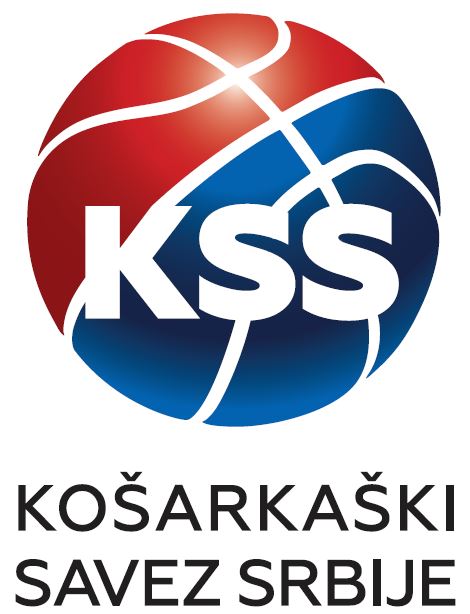 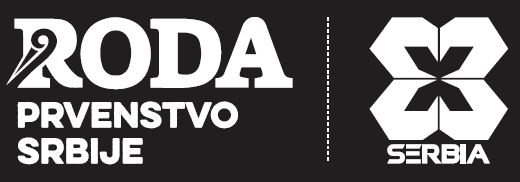 КОШАРКАШКИ САВЕЗ БЕОГРАДА - Београд11000 Београд, Сазонова 83тел: 011 / 3400-801, 3400-802, факс: 011 / 3400-804мејл: kancelarija@ksb.org.rsтекући рачун: 205-250458-76www.kss.rs    www.ksb.rs  ПРИЈАВА  ЕКИПЕ  RODA 3 X 3  OTVORENO PRVENSTVO BEOGRADA 2021  - 12. 06. 2022. 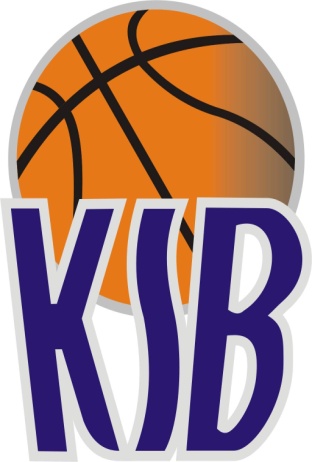 Јуниори (2004,2005)                      Кадети (2006,2007)